REPUBLIKA  HRVATSKAKOPRIVNIČKO-KRIŽEVAČKA ŽUPANIJAOPĆINA  KLOŠTAR PODRAVSKIOSNOVNA  ŠKOLA KLOŠTAR  PODRAVSKIKLASA: 602-11/22-01/131URBROJ: 2137-38-01/22-1Kloštar Podravski, 06. listopada 2022. godine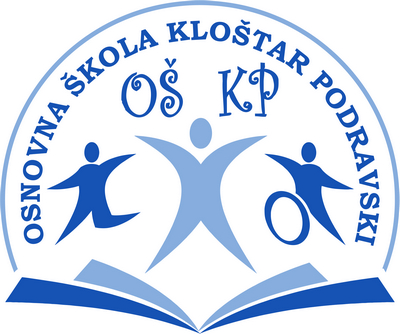 G O D I Š N J I   P L A N   I   P R O G R A M   R A D AO S N O V N E   Š K O L EK L O Š T A R   P O D R A V S K IZA  ŠKOLSKU  GODINU 2022./2023.OSNOVNI PODACI  O  OSNOVNOJ ŠKOLI               Internetska adresa:             ured@os-klostar-podravski.skole.hr               Šifra škole:                            06-256-001               Matični broj škole:              3066371               OIB:                                        45940994122      Ravnatelj škole: Mirko ŠandrovčanBroj djelatnika: Broj područnih škola: 4Voditelji Područnih škola:Sadržaj:Uvjeti radaZaposleni u školskoj godini 2022./2023.Organizacija radaGodišnji nastavni plan i program rada školePodaci i radnim zaduženjima učiteljaPlanovi radaPlanovi stručnog usavršavanja i osposobljavanjaOstale aktivnostiInvesticijsko i tekuće održavanje1. U V J E T I    R A D A  1.1. Podaci o upisnom području	Osnovna škola Kloštar Podravski obuhvaća učenike obveznike osnovne škole iz slijedećih mjesta: Kloštar Podravski, Budančevica, Podravske Sesvete, Mekiš, Brodić, Draganci, Kozarevac, Prugovac i Suha Katalena.	Matična škola je Kloštar Podravski u koju dolaze učenici iz Kloštra Podravskog i Budančevice od I. do VIII. razreda i od V. do VIII. razreda učenici iz mjesta Kozarevac, Prugovac i Suha Katalena.        Područne škole udaljena su od središnje Matične škole u Kloštru Podravskom od 4 -  i dobro su prometno povezana autobusnim linijama. U Područnim školama  Kozarevac, Prugovac i Suha Katalena organizirana je nastava za učenike I.-IV. razreda, a u Područnoj školi u Podravskim Sesvetama u koju dolaze učenici iz mjesta Podr. Sesvete i iz Draganaca, Mekiša i Brodića organizirana je nastava za učenike I.-VIII. razreda.	U mjestima našeg školskog područja jedan dio bavi se poljoprivredom, a drugi dio zaposlen je u obrtništvu i privredi, kao i u javnim i državnim ustanovama.	Kulturna i športska djelatnost na našem školskom području je dobra, a razlikuje se od mjesta do mjesta. Najčešće aktivnosti su u sportskim društvima (nogomet, rukomet), kulturno-umjetničkim društvima (pjevački zborovi i folklorne grupe), likovnih udruga i kolonija, vatrogasnih društava i ribičkih udruga,…	Škola je povezana s lokalnom i društvenom sredinom i aktivno sudjeluje u svim kulturnim zbivanjima u tijeku kalendarske godine.1.2. Unutrašnji školski prostoriMŠ Kloštar PodravskiPŠ KozarevacPŠ PrugovacPŠ Suha KatalenaPŠ Podravske SesveteOznaka stanja opremljenosti:  do 50%..1, od 51-70%..2, od 71-100%..3                                        UKUPNO (OŠ Kloštar Podravski):  4334,05 m²1.3. Školski okolišMŠ Kloštar PodravskiPŠ Podravske SesvetePŠ PrugovacPŠ KozarevacPŠ Suha KatalenaUKUPNA POVRŠINA ŠKOLSKOG PROSTORA m2:Napomena: ukupna površina je i veća zbog površina na katu…1.4. Nastavna sredstva i pomagalaOznaka stanja opremljenosti do 50%..1, od 51-70%..2, od 71-100%..31.5. Knjižni fond škole2.  ZAPOSLENICI   U ŠKOLSKOJ  GODINI 2022./2023.Tjedna i godišnja zaduženja odgojno-obrazovnih radnika školeTjedna i godišnja zaduženja učitelja Tjedna i godišnja zaduženja ravnatelja i stručnih suradnika škole3. ORGANIZACIJA   RADA3.1. Organizacija nastave            Redovna nastava i ostali neposredni oblici rada (izborna nastava, dopunska i dodatna nastava i izvan nastavne aktivnosti) s učenicima održavat će se u prijepodnevnoj i poslijepodnevnoj smjeni, kako slijedi:1. Matična škola Kloštar Podravski  - prijepodne: I.a; I.b;  II.;  III.;  IV. - nastava traje od 8,00 do 13,00 satiV.a,b; VI.a,b ; VII.a,b; VIII.a,b - nastava traje od 7,30 do 14,00 sati                           2. Područna škola Podravske Sesvete:prijepodne: V.c, VI.c, VII.c, VIII.c - nastava traje od  7,30 do 14,00 satiposlijepodne: I.,  II.,   III.,  IV.        - nastava traje od 13,00 do 18,00 sati3. Područna škola Prugovac -  prijepodne:I. i II.,  III. i. IV.  (2 komb. razredna odjela) - nastava traje od 8,00 do 13,00 sati4. Područna škola Suha Katalena - prijepodne:I i II., III. i IV. (2 komb. razredna odjela) - nastava traje od 8,00 do 13,00 sati5. Područna škola Kozarevac – prijepodne:I i III., II. i IV. (2 komb. razredna odjela) - nastava traje od 8,00 do 13,00 sati3.2. Godišnji kalendar rada  Nastava:Nastavna godina počinje 5. rujna 2022. godine.Prvo obrazovno razdoblje traje od 5. rujna 2022. do 23. prosinca 2022. godine.Drugo obrazovno razdoblje traje od 9. siječnja 2023. do 21. lipnja 2023. godine.Nastavna godina završava 21. lipnja 2023. godine.Odmor učenika:Jesenski odmor za učenike traje od 31. listopada do 1. studenoga 2022. godine.Zimski odmor učenika (1.dio) traje od 27. prosinca 2022. i do 5. siječnja 2023. godine.Zimski odmor učenika (2. dio)  traje od 20. do 24. veljače 2023. godine.Proljetni odmor učenika traje od 6. do 14. travnja 2023. godine.Ljetni odmor učenika počinje 23. lipnja 2023. godine.Temeljem Pravilnika o kalendaru rada osnovnih škola u šk. god. 2022./2023. planirana su 250 radna dana, od kojih je 175 nastavnih dana. Tijekom godine ima 115 neradnih dana (nedjelja, subota i blagdana).  Školske priredbe i proslave15. listopada 2022. - Dani kruha  6. prosinca 2022. - Sv. Nikola19. prosinca 2022. - Božićne priredbe22. veljače 2023. - Dan ružičastih majica 29. svibnja 2023.- Dan škole   5. srpnja 2023. - Završna priredba učenika 8. razreda i podjela svjedodžbiTematski daniDan sjećanja na VukovarValentinovoMaskenbalProjekti rnProjekti pnLikovni danSportski dan                    - više:  školski kurikulum 2022./2023.3.3. Raspored  sati Tablični prilog rasporeda sati za sve razredne odjele i učitelje sa svim sadržajima koji se ostvaruju u školi redovnom i izbornom nastavom, dopunskim radom, dodatnim radom, izvannastavnim aktivnostima, dežurstvom učitelja i drugim informacijama  nalazi se na oglasnoj ploči škole i sastavni je dio ovog godišnjeg plana i programa.                                             - oglasna ploča škole (zbornica) -3.3. Podaci o broju učenika i razrednih odjelaOdlukom Državnog ureda u Koprivničko-križevačkoj županiji, ove školske godine nastava je ustrojena u 27 razrednih odjela (isto u odnosu na prošlu godinu) i to:                                       13 odjela u MŠ Kloštar Podravski                                         8 odjela u PŠ Podravske Sesvete                                         2 odjela ( 2 kombinirana ) u PŠ Prugovac                                         2 odjela ( 2 kombinirana ) u PŠ Kozarevac                                         2 odjela ( 2 kombinirana ) u PŠ Suha Katalena3.3.1. Primjereni oblik školovanja po razredima i oblicima rada 3.3.2. Nastava u kući	- nema3.3.3. Dopunska nastava               Izvodit će se iz hrvatskog jezika, matematike, engleskog jezika, fizike, geografije, povijesti, kemije i biologije prema potrebama učenika pojedinih razreda, a tijekom školske godine će se mijenjati.3.3.4. Dodatna nastava              Izvodit će se iz matematike, hrvatskog jezika, engleskog jezika, prirode i društva, fizike, kemije, biologije i njemačkog jezika.3.3.5. Plan s darovitim učenicima 	Rad s darovitim učenicima nije organiziran posebnim oblicima rada, već oni svoju darovitost prezentiraju i usavršavaju u dodatnoj nastavi, izvannastavnim aktivnostima i izvanškolskim aktivnostima (kulturna, športska i druga društva).U Osnovnoj školi Kloštar Podravski nije organiziran produženi ni cjelodnevni boravak, osim organiziranog čekanja autobusa. U školi nema učenika drugih govornih područja. 4. TJEDNI I GODIŠNJI  BROJ SATI PO RAZREDIMA4.1. Godišnji  i  (tjedni) broj sati redovne i izborne nastavea) redovna nastavab) izborna nastava4.2. Godišnji i tjedni broj sati drugih oblika nastave nastavedopunska nastavab)  dodatna nastava        Više o dopunskoj i dodatnoj nastavi….Školski kurikulum 2022./2023.4.3. Škola  plivanja            Realizira se u skladu s mogućnostima i planiranim sredstvima osnivača.Ove godine učenici 3. i 4. razreda odlaze na petodnevnu obuku plivanja na bazene u Koprivnicu5. PLANOVI RADA RAVNATELJA I ODGOJNO-OBRAZOVNIH DJELATNIKA5.1. Plan rada ravnatelja1.  Programiranje rada škole2.  Organizacijsko – materijalni poslovi3.  Pedagoško – savjetodavan rad4.  Nadzor i kontrola rada5.  Rad u kolegijalnim tijelima6.  Vođenje spomenice škole i dnevnika rada7.  Stručno usavršavanje8.  Kulturna i javna djelatnost9.  Suradnja s institucijama izvan škole10. Ostali posloviSveukupno: 1768 sata5.2. Plan rada stručnog suradnika pedagogaPlan rada stručnog suradnika socijalnog pedagogaPoslovi i radni zadaci tijekom školske godine1. Neposredni rad s učenicima2. Neposredni rad s roditeljima, učiteljima, ravnateljem, stručnim suradnicima u školi i izvan škole3. Poslovi koji proizlaze iz neposrednog rada s učenicima4. Rad u stručnim tijelima i povjerenstvima5. Stručno usavršavanje6. Vođenje pedagoške dokumentacije7. Projekti i programi8. Ostali posloviSVEUKUPNO: 1760 sati5.3. Plan rada stručnog suradnika knjižničara     Poslovi i radni zadaci tijekom školske godine (rujan – srpanj):Odgojno-obrazovna djelatnostStručna knjižnična djelatnostStručno usavršavanjeSuradnja s učiteljima i stručnim timom školeKulturna i javna djelatnostSadržaj rada: Odgojno – obrazovna djelatnost    528 satiizrada godišnjeg plana i programa rada školske knjižnice i pisanje izvješćapripremanje za odgojno-obrazovnu djelatnost i izvannastavne aktivnostineposredna pedagoška pomoć učenicima pri izboru građe u knjižnici i rad na izvorima informacija organizirano i sustavno upućivanje učenika u rad knjižnicerazvijanje navike posjećivanja knjižnicerazvijanje čitalačke sposobnosti i pismenosti kod učenikapomoć učenicima u obradi zadanih tema, referata, samostalnih radova, prezentacija za nastavu (upućivanje u način i metode rada na istraživačkim zadaćama - upotreba leksikona, enciklopedija, rječnika i dr.)upoznavanje učenika s korištenjem knjižničnih katalogaorganizaciju nastavnih sati u knjižniciprovođenje programa informacijske pismenostiuvođenje učenika u temeljne načine pretraživanja i korištenja izvora znanja (informaciija)   2.  Stručna knjižnična djelatnost          364 satiorganizacija i vođenje rada u knjižnici i čitaonicinabava knjižne i neknjižne gradeizgradnja fondasustavno izvješćivanje učenika te učitelja, nastavnika i stručnih suradnika o novim knjigama i sadržajima stručnih časopisa i razmjena informacijskih materijalainventarizacija, signiranje, klasifikacija i katalogizacija, predmetna obrada, otpis i revizija knjižnične građeizrada statističkih pregleda o korištenju knjižnične građeizvješća o radu knjižnice, stanju fonda i provedbi revizije fondapravilan smještaj, zaštita i čuvanje knjižnične građe3.   Stručno usavršavanje          190 satisudjelovanje na seminarima i skupovima u organizaciji MZOS-a, AZOO-a i županijskih stručnih vijeća, Matične službe i NSK-apraćenje i čitanje stručne literature, recenzija novih knjiga, kataloga izdavačkih kuća, udžbeničke literature za potrebe učenika i učiteljasudjelovanje na stručnim aktivima školesuradnja sa županijskom matičnom službom za knjižnice Koprivničko-križevačke županijeSuradnja s učiteljima i  stručnim timom škole           436 sata    suradnja s ravnateljem i računovođom prilikom nabave opreme i fonda knjižnicesuradnja s predmetnim nastavnicima i razrednicima te voditeljima stručnih aktiva prilikom nabave stručne metodičko-pedagoške literaturesuradnja knjižničara i nastavnika, odnosno učitelja pri izvođenju pojedinih nastavnih satisudjelovanje na učiteljskom vijeću i stručnim aktivima škole    Kulturna i javna djelatnost       264 satiplaniranje i programiranje kulturnih aktivnosti škole i izrada godišnjeg plana kulturnih akcijaobilježavanje obljetnica značajnih ličnosti i događajaorganiziranje tematskih izložbi, književnih susreta, promocija knjiga, predstava, tribina i predavanja za učenikesuradnja s kulturnim ustanovama i institucijama u bližoj okoliciuređenje internetske stranice školske knjižnice u sklopu internetske stranice školepripremanje školskog lista za tisakNika Smolak, knjižničarka                             SVEUKUPNO: 1760 sat5.5. Plan rada školskog liječnikaSlužba za školsku medicinu  PROGRAM MJERA SPECIFIČNE ZDRAVSTVENE ZAŠTITE ZA UČENIKE OSNOVNIH ŠKOLA U KOPRIVNIČKO-KRIŽEVAČKOJ ŽUPANIJI U ŠKOLSKOJ GODINI 2022. /2023.I. POLUGODIŠTE        1. CIJEPLJENJE UČENIKA PREMA PROGRAMU OBVEZNOG CIJEPLJENJA                  a) VI. razred osnovne škole: provjera cjepnog statusa za HEPATITIS B cijepljenje                      neprocijepljenih  učenika (po shemi 0,1,6 mjeseci)                 b) VIII.  razred osnovne škole: DI - TE pro adultis + POLIO (IPV)        2. NEOBAVEZNO CIJEPLJENJE UČENIKA PROTIV HPV-A                Preporuka je Ministarstva zdravstva i HZJZ da se cijepe sve učenice i učenici u                   VIII. razredu, ali cjepivo NIJE obavezno.          3. NEOBAVEZNO CIJEPLJENJE PROTIV BOLESTI COVID – 19, po dogovoru roditeljem        4. PREGLEDI VEZANI UZ ZDRAVSTVENU I TJELESNU KULTURU   I SPORT                       a) Pregled za utvrđivanje zdravstvenog stanja i sposobnosti učenika za nastavu                         tjelesne zdravstvene kulture te određivanje odgovarajuće prilagodbe programa                      b)  Pregledi učenika prije školskih sportskih natjecanja                       c)  Pregledi učenika prije početka bavljenja tjelesnom aktivnošću – škola plivanja          5. SISTEMATSKI PREGLEDI                a) V. razred osnovne škole                b) VIII. razred osnovne škole         6. CILJANI SISTEMATSKI PREGLED                a) III. razred         7. SKRININZI                 b) Pregled  kralješnice, stopala, TT i TV za učenike VI. razreda                 c) Zubne putovnice za učenike VI. razreda (u suradnji sa stomatolozima)                d) Pregled sluha – audiometrija za učenike VII. razreda          8. ZDRAVSTVENI ODGOJ                         Izbor tema sukladno uputama i preporukama Ministarstva zdravstva i                           Ministarstva znanosti i obrazovanja za tekuću školsku godinu          9. POVJERENSTVO ZA UTVRĐIVANJE PSIHOFIZIČKOG STANJA UČENIKA I               ODREĐIVANJE PRIMJERENOG OBLIKA ŠKOLOVANJA            10. NAMJENSKI PREGLEDI                    Na zahtjev i prema situaciji (izdavanje mišljenja za profesionalnu orijentaciju)           11. SAVJETOVALIŠNI RAD    II. POLUGODIŠTE          1. SISTEMATSKI PREGLEDI                  a)  V. razred osnovne škole                  b)  VIII. razred osnovne škole                  c)  prije upisa u I. razred osnovne škole                           2. CILJANI SISTEMATSKI PREGLED                 a) III. razred           3. CIJEPLJENJE UČENIKA PREMA PROGRAMU OBVEZNOG                      CIJEPLJENJA                  a) VI. razred osnovne škole: provjera cjepnog statusa za HEPATITIS B i cijepljenje                        neprocijepljenih učenika ( 3. doza )   b) prije upisa u I. r. osnovne škole: OSPICE-ZAUŠNJACI-RUBEOLA i POLIO (IPV)            4. NEOBAVEZNO CIJEPLJENJE UČENIKA PROTIV HPV-A                 Preporuka je Ministarstva zdravstva i HZJZ da se cijepe sve učenice i učenici u                  VIII.razredu, ali cjepivo NIJE obavezno.                   5. NEOBAVEZNO CIJEPLJENJE PROTIV BOLESTI COVID – 19                 6. KONTROLNI PREGLEDI                  Provode se poslije sistematskih pregleda prema potrebi              7. SCREENINZI                 b) Pregled  kralješnice, stopala, TT i TV za učenike VI. razreda                  c) Zubne putovnice za učenike VI. razreda (u suradnji sa stomatolozima)                 d) Pregled sluha – audiometrija za učenike VII. razreda              8. ZDRAVSTVENI ODGOJ                          Izbor tema sukladno uputama i preporukama Ministarstva zdravstv                           Ministarstva znanosti i obrazovanja za tekuću školsku godinu             9. PREGLEDI VEZANI UZ ZDRAVSTVENU I TJELESNU KULTURU I SPORT                  a) Pregled za utvrđivanje zdravstvenog stanja i sposobnosti učenika za nastavu tjelesne                       i zdravstvene kulture te određivanje odgovarajuće prilagodbe programa                 b) Pregledi učenika prije školskih sportskih natjecanja                  c) Pregledi učenika prije početka bavljenja tjelesnom aktivnošću – škola plivanja              10. POVJERENSTVO ZA UTVRĐIVANJE PSIHOFIZIČKOG STANJA UČENIKA                      I ODREĐIVANJE PRIMJERENOG OBLIKA ŠKOLOVANJA              11. NAMJENSKI PREGLEDI                     Na zahtjev i prema situaciji (izdavanje mišljenja za profesionalnu orijentaciju; izdavanje                      potvrde za upis u srednju školu)             12. SAVJETOVALIŠNI RAD                                                                                               Nadležni školski liječnik :                                                                                               Vlatka Rajn, dr. med.,                                                                                               Spec. Školske i adolescentne medicine                   6. PLAN RADA ŠKOLSKOG ODBORA I STRUČNIH TIJELA6.1. Plan rada Školskog odboraPlan rada Učiteljskog vijeća6.3.  Plan rada Razrednog vijećastručne teme Učiteljskih vijeća i Razrednih vijeća u prilogu6.4. Plan rada Vijeća roditelja 6.5. Plan rada Vijeća učenikaPLANOVI STRUČNOG OSPOSOBLJAVANJA I USAVRŠAVANJAČlanovi Učiteljskog vijeća se redovito usavršavaju na:stručnim aktivima unutar svoje školežupanijskim aktivimadržavnim aktivima7.1.  Stručna usavršavanja unutar svoje škole    a) PROGRAM  RADA  AKTIVA  RAZREDNE  NASTAVEVoditeljica aktiva: Mateja Nemet Andraševićb)  PROGRAM  RADA  AKTIVA  DRUŠTVENE  GRUPE  PREDMETAVoditeljica aktiva: Ana-Marija SobotaStručna usavršavanja izvan škole (županijska i državna razina)prema vremeniku održavanja aktiva  8. OSTALE AKTIVNOSTI 8.1. Plan kulturne i javne djelatnosti škole više: školski kurikulum 2022./2023.8.2. Profesionalno informiranje i usmjeravanje	Na profesionalnom informiranju i usmjeravanju radit će svi učitelji, a prema programu i planu rada VIII. razreda njihovi razrednici, te pedagog  i ravnatelj škole.8.3.  Plan zdravstveno-socijalne zaštite učenika9.  INVESTICIJSKO  I  TEKUĆE  ODRŽAVANJEINVESTICIJSKO ODRŽAVANJEMŠ Kloštar Podravski - zamjena podova u učionicama pnPŠ Podravske Sesvete - dogradnja škole za jednosmjensku nastavu PŠ Prugovac - energetska obnovaPŠ Kozarevac - energetska obnovaPŠ Suha katalena - energetska obnovaTEKUĆE ODRŽAVANJEredovito održavanje i kontrola kotlovnice i sustava centralnog grijanjaredovita kontrola i održavanje ispravnosti električnih instalacija, gromobranskih, vodovodnih i plinskih instalacijaodržavanje nastavnih sredstava i pomagalaodržavanje i popravci namještaja i opremeodržavanje građevinskih objekatauređenje i održavanje unutarnjih i vanjskih školskih prostoraotklanjanje kvarova i oštećenjaVANJSKI PRILOZI:     GIK učiteljaRješenja  o tjednim zaduženjima odgojno- obrazovnih djelatnikaRasporedi sati  i dežurstvaŠPP 	Na osnovi članka 118. stavak 2. alineja 5. Zakona o odgoju i  obrazovanju u osnovnoj i srednoj školi  (NN, br. 87/08., 86/09., 92/10., 105/10., 90/11., 5/12, 16/12, 86/12, 126/12, 94/13, 152/14, 07/17, 68/18, 98/19 i 64/20) i članka 35. stavak 1. alineja 5. Statuta Osnovne škole Kloštar Podravski, Školski odbor na sjednici održanoj 06. listopada 2022. godine, a na prijedlog Učiteljskog vijeća i Vijeća roditelja donio je Godišnji plan i program rada Osnovne škole Kloštar Podravski za 2022./2023. školsku godinu.Predsjednik Školskog odboraAlen Janći, bacc. oec.Škola:Adresa:Broj i naziv pošte:Broj telefona i telefaksa:Općina:Županija:Osnovna škola Kloštar Podravski1.svibnja 50, Kloštar Podravski48 362 Kloštar Podravski(048) 816 331            280 474          			Kloštar PodravskiKoprivničko-križevačka županijaBroj učenika:                                               Broj razrednih odjela:a) učitelja razredne nastave:15b) učitelja predmetne nastave:28c) stručnih suradnika:3d) ostalih djelatnika:13Ukupno:59PŠ Podravske Sesvete :Renata Bratanović PalaićPŠ Kozarevac              :Jasna VukresPŠ Prugovac                :Vesna BanPŠ Suha Katalena        :Martina FukNAZIV PROSTORA: učionica, kabinet, knjižnica, restoran, kuhinja, uredi, sanitarni čvor, hodnik i ostali gospodarski dio (skladišta, kotlovnica…)Prostor Prostor Oznaka stanja opremljenostiOznaka stanja opremljenostiNAZIV PROSTORA: učionica, kabinet, knjižnica, restoran, kuhinja, uredi, sanitarni čvor, hodnik i ostali gospodarski dio (skladišta, kotlovnica…)BrojVeličina u m2Opća opremljenostDidaktička opremljenostUčionica – mala škola136,1432Učionica 2. razred157,9233Učionica 1.a razred152,9433Učionica 1.b razred152,9433Učionica 4. razred152,3633Učionica 3. razred152,9433Učionica vjeronauka152,9433Učionica informatike152,3633Sportska dvorana (mala)196,5332Kabinet TZK120,8933Knjižnica172,5633Učionica likovne i glazbene kulture183,8233Kabinet likovne i glazbene kulture132,0633Učionica geografije i povijesti154,9933Kabinet geografije i povijesti116,5733Učionica engleskog jezika154,6633Kabinet engleskog jezika115,4733Učionice hrvatskog jezika2109,2933Kabineti hrvatskog jezika230,9433Učionice matematike2109,3333Kabinet matematike115,4733Učionica biologije i kemije154,6633Kabinet biologije i kemije115,4733Učionica tehničke kulture i fizike173,5133Kabinet tehničke kulture i fizike115,4733Zbornice 245,7333Uredi 7106,233Kuhinja193,123-Prostor za priredbe (restoran)1150,0032Hodnici5976,873-Garderobe 359,323-Sanitarni čvor12106,183-Ostali gospodarski dio (kuhinja, tehnički prostor, arhiva)3    118,883-U K U P N O:            2938,53  m²            2938,53  m²            2938,53  m²NAZIV PROSTORA:            učionica, kabinet, knjižnica, restoran, kuhinja, uredi, sanitarni čvor, hodnik i ostali gospodarski dio (skladišta, kotlovnica…)ProstorProstorOznaka stanja opremljenostiOznaka stanja opremljenostiNAZIV PROSTORA:            učionica, kabinet, knjižnica, restoran, kuhinja, uredi, sanitarni čvor, hodnik i ostali gospodarski dio (skladišta, kotlovnica…)BrojVeličina u m2Opća opremljenostDidaktička opremljenostUčionica 1. – 3.  razred146,6033Učionica 2. – 4. razred145,1033Zbornica112,0032Restoran125,0032Hodnici117,503-Sanitarni čvor2 7,003-Ostali gospodarski dio150,002-U K U P N O:        203,20 m²        203,20 m²        203,20 m²        203,20 m²NAZIV PROSTORA:            učionica, kabinet, knjižnica, restoran, kuhinja, uredi, sanitarni čvor, hodnik i ostali gospodarski dio (skladišta, kotlovnica…)Prostor Prostor Oznaka stanja opremljenostiOznaka stanja opremljenostiNAZIV PROSTORA:            učionica, kabinet, knjižnica, restoran, kuhinja, uredi, sanitarni čvor, hodnik i ostali gospodarski dio (skladišta, kotlovnica…)BrojVeličina u m2Opća opremljenostDidaktička OpremljenostUčionica 1.-4.  razred146,0033Učionica 2.-3. razred147,0033Učionica147,6032Knjižnica124,3032Zbornica117,0033Kuhinja i blagavaonica132,403-Hodnici265,003-Sanitarni čvor312,003-Garderoba112,003-Ostali gospodarski dio2    26,803-U K U P N O:     330,10 m²     330,10 m²NAZIV PROSTORA:            učionica, kabinet, knjižnica, restoran, kuhinja, uredi, sanitarni čvor, hodnik i ostali gospodarski dio (skladišta, kotlovnica…)Prostor Prostor Oznaka stanja opremljenostiOznaka stanja opremljenostiNAZIV PROSTORA:            učionica, kabinet, knjižnica, restoran, kuhinja, uredi, sanitarni čvor, hodnik i ostali gospodarski dio (skladišta, kotlovnica…)BrojVeličina u m2Opća opremljenostDidaktička OpremljenostUčionica 1. – 4.  razred1 55,0033Učionica 2. - 3. razred1 58,0033Zbornica111,0033Kuhinja116,003-Hodnici130,403-Sanitarni čvor219,603-Garderobe120,503-Ostali gospodarski dio1     39,693-U K U P N O:NAZIV PROSTORA:            učionica, kabinet, knjižnica, restoran, kuhinja, uredi, sanitarni čvor, hodnik i ostali gospodarski dio (skladišta, kotlovnica…)Prostor Prostor Oznaka stanja opremljenostiOznaka stanja opremljenostiNAZIV PROSTORA:            učionica, kabinet, knjižnica, restoran, kuhinja, uredi, sanitarni čvor, hodnik i ostali gospodarski dio (skladišta, kotlovnica…)BrojVeličina u m2Opća opremljenostDidaktička opremljenostUčionica 1./8.razred147,6933Učionica 2./6. razred146,0533Učionica 3./7. razred147,6933Učionica  4./5. razred147,2733Učionica - informatika146,0533Učionica - mala škola136,2432Kabinet113,3522Zbornica 128,9633Ured 116,8332Kuhinja147,963-Blagavaonica131,663-Hodnici2139,313-Sanitarni čvor428,962-Ostali gospodarski dio2     24,003-U K U P N O:612,03 m²612,03 m²Naziv površineVeličina u m2Ocjena stanja1. Sportsko igralište1.500Odlično2. Betonske površine1.000Odlično 2. Zelene površine5.770Odlično3. Školski vrt i oranica3.000DobroU K U P N O11. 270Naziv površineVeličina u m2Ocjena stanja1. Sportsko igralište1.000Dobro2. Betonske površine1.000Odlično3. Zelene površine5.100OdličnoU K U P N O7.100Naziv površineVeličina u m2Ocjena stanja1. Sportsko igralište1.000Odlično 2. Betonske i površine	   140Odlično 3. Zelene površine4.000Odlično 4. Voćnjak1.000DobroU K U P N O6.140Naziv površineVeličina u m2Ocjena stanja1. Sportsko igralište500Odlično2. Betonske i površine	  50Odlično 3. Zelene površine440Odlično U K U P N O990Naziv površineVeličina u m2Ocjena stanja1. Sportsko igralište1.000Odlično2. Betonske i površine  600Odlično 3. Zelene površine5.600OdličnoU K U P N O7.200UNUTARNJIVANJSKIUKUPNO (k. č)MŠ KLOŠTAR PODR.2938,5311.27012.716,00PŠ KOZAREVAC203,209901.141,00PŠ PRUGOVAC330,106.1405.997,00PŠ SUHA KATALENA250,197.2007.335,00PŠ PODR.  SESVETE612,037.1007.498,00UKUPNO4.334,0532.70035.189,00NASTAVNA SREDSTVA I POMAGALASTANJESTANDARDRačunala33Projektori33Ostalo 33KNJIŽNI FONDSTANJESTANDARDLektirni naslovi (I. – IV. razred)33Lektirni naslovi (V. – VIII. razred)33Književna djela33Stručna literatura za učitelje33Ostalo33Nastava Nastava RazredništvoDop. i dod. nastavaIzvannast. aktivnostiPosebni  posloviNeposredan rad (uk) Ostala zaduženjaTjedno  zaduženjeGodišnje zaduženjeRedovna  nastavaIzborna nastavaRazredništvoDop. i dod. nastavaIzvannast. aktivnostiPosebni  posloviNeposredan rad (uk) Ostala zaduženjaTjedno  zaduženjeGodišnje zaduženje1.Zrinka Topolovčan16-221-21194017602.Božica Rasinec Nemet16-221-21194017603.Ivana Suzić 16-221-21214017604.Biljana Šokec15-221-20204017605.Jasna Đipalo16-23--21194017606.Tanja Britvić16-221-21194017607.Martina Fuk16-221-21194017608.Maja Pandur Škudar 15-221-20204017609.Renata Slamić16-221-211940176010.Sanela Gašparec16-221-212040176011.Jasna Vukres16-221-211940176012.Martina Herent16-221-211940176013.Mirela Krešić16-221-212040176014.Vesna Ban16-221-211940176015.Mateja Nemet Andrašević16-221-211940177616.Božidarka Šignjar Sabolić18-211221840176017.Marija Šipek18--31-221840176018.Ivana Fridrih Košutić18-211-221840176019.Iva Šklebar12-2-42+2221840176020.Tomislav Glumbić14-2-42221840176821.Renata Bratanović Palaić18--2-2+1231740176022.Mihaela Globan Lisjak19-211-231740176023.Danijela Jakelić19--31231740176024.Ana-Marija Sobota10--2--1292192425.Luka Kapitanić16-23-1221840176026.Ivana Papp (V. Jagić)16-22-2221840176027.Ananda Glavica Ostojić19,5-21,51-241640176028.Kristina Pranjić15--2--171330133829.Marin Ferderber22,5--1,5--241640176030.Ana Đurišević (M. Ištvan)20-211-241640176031.Niko Maras4--1--53835232.Vlado Halusek20--2--221840176033.Tomislav Štefančić 12  6-1-3+2241640176034.Zoran Bezjak614--22241640176035.Mihaela Jakubin2182-11241640176036.Tajana Krznarić-4---1538176037.Mate Alvir12---21151429176038.Goran Ređep6--1-7512176039.Zoran Suzić18-2-22241640176040.Kristina Maslać-12--2-141024107041.Josip Ris-22--2-241640176042.Marina  Barberic -202-2-241640176043.Pavla Vlahović 220-11- 2416401768Red.brojIme i prezimeradnikaRadno mjestoRadno vrijeme(od – do)Broj sati(tjedno)Broj sati(god. zaduženja)1.Mirko Šandrovčanravnatelj7 – 154017682.Miroslav Saragapedagog8 – 144017603.Katarina Liplin Varvirsocijalna pedagoginja7,30 - 13,304017604.Petra Štefec (Nika Smolak)knjižničarka8 – 14401760Obrazovno razdobljeMjesecBroj danaBroj danaBroj danaObrazovno razdobljeMjesecRadnihNastavnihBlagdani i neradni dani (subota, nedjelja)I. polugodište   - 75 nastavnih danaIX.22208I. polugodište   - 75 nastavnih danaX.212010I. polugodište   - 75 nastavnih danaXI.201810I. polugodište   - 75 nastavnih danaXII.211710II. polugodište  - 100 nastavnih danaI.211710II. polugodište  - 100 nastavnih danaII.20158II. polugodište  - 100 nastavnih danaIII.23238II. polugodište  - 100 nastavnih danaIV.191311II. polugodište  - 100 nastavnih danaV.211910II. polugodište  - 100 nastavnih danaVI.201310VII.21-10VIII.21-10      Ukupno:17512250175115       Blagdani i neradni dani u Republici Hrvatskoj:  1.11. 2022. - Svi sveti18.11. 2022. -  Dan sjećanja na žrtve Domovinskog           rata i  Dan sjećanja na žrtvu Vukovara i Škabrnje  25.12. 2022. - Božić26.12. 2022. - Sveti Stjepan  1.  1. 2023. - Nova godina  6.  1. 2023. – Sveta tri kralja  9.  4. 2023. – Uskrs10.  4. 2023. – Uskrsni ponedjeljak  1.  5. 2023. – Međunarodni praznik rada30.  6. 2023. - Dan državnosti  8.  7. 2023.- Tijelovo22.  6. 2023. - Dan antifašističke borbe             5.  8. 2023. - Dan pobjede i domovinske zahvalnosti i                          Dan hrvatskih branitelja15. 8. 2023. - Velika Gospa             Nenastavni dani:10. 11.2022. - Interliberožujak  2023. - Matematika (natjecanje)26.   5. 2023. - Dan škole29.   5. 2023. - Dan državnosti   9.   6. 2023. - TijelovoRazredUčenikaOdjela Dje-čaka Djevo-jčicaprimjereni oblik školovanja (uče. s rje.)PutnikaPutnikaBora-vak uškoliIme i prezimerazrednikaRazredUčenikaOdjela Dje-čaka Djevo-jčicaprimjereni oblik školovanja (uče. s rje.)3 do6 doBora-vak uškoliIme i prezimerazrednika I. KP231815----Jasna ĐipaloI. PS15178212-Renata SlamićI. KZ7-     34----Napomena:komb. I.-III.I. PR4-04----Napomena:komb. I.-II.I. SK5-32----Napomena:komb. I.-II.UKUPNO5422133212- II. KP282   1117 1---Zrinka TopolovčanBožica Rasinec Nemet II. PS13176 1 20-Tanja BritvićII. KZ4-13----Napomena:komb. II.-IV.II. PR3121----Vesna BanII. SK2102----Martina FukUKUPNO5052129220- III. KP1919102---Ivana SuzićIII. PS181108221-Mirela KrešićIII. KZ3130----Jasna VukresIII. PR3      -12----Napomena:komb. III.-IV.III. SK4-311---Napomena:komb. III.-IV.UKUPNO4732621521-IV. KP14177          1---Biljana ŠokecIV. PS171107           -41-Maja Pandur ŠkudarIV. KZ61421---Sanela GašparecIV. PR51411---Mateja Nemet AndraševićIV. SK2111----Martina HerentUKUPNO4452618341UKUPNO I.–IV.19515941011294-V.a 1811261---Ana Đurišević (Matej Ištvan)V. b181991414-Mihaela Jakubin V. c1217502--Tomislav GlumbićUKUPNO48328202  614VI. a1619737--Ananda Glavica OstojićVI. b161973-8-Marina BarbericVI.c1014601--Ivana Fridrih KošutićUKUPNO4232220688VII.a1711073-7-Mihaela Globan Lisjak VII.b16110645   2-Božidarka Šignjar Sabolić VII.c181135-41-Zoran Suzić UKUPNO51333187910VIII.a13176225-Luka Kapitanić VIII.b161115243-Ivana Papp (Veronika Jagić)VIII.c161115031Iva ŠklebarUKUPNO45329164  99UKUPNO V. - VIII.1861211274193241UKUPNO  I. - VIII.38127206175314146UKUPNO  I. - VIII.38127206175318787Rješenjem određen oblik radaBroj učenika s primjerenim oblikom školovanja  razredimaBroj učenika s primjerenim oblikom školovanja  razredimaBroj učenika s primjerenim oblikom školovanja  razredimaBroj učenika s primjerenim oblikom školovanja  razredimaBroj učenika s primjerenim oblikom školovanja  razredimaBroj učenika s primjerenim oblikom školovanja  razredimaBroj učenika s primjerenim oblikom školovanja  razredimaBroj učenika s primjerenim oblikom školovanja  razredimaUkupnoRješenjem određen oblik radaI.II.III.IV.V.VI.VII.VIII.UkupnoIndividualizirani pristup1012024   313Redovni program uz prilagodbu sadržaja1241243118UKUPNO2253267431RAZREDI.II.III.IV.I.-IV.V.VI.VII.VIII.V. -VIII.UK          BROJ           ODJELA                                    NAST.PREDMET235515333312   27Hrvatski jezik350 (5)525 (5)875(5)875 (5)2625525(5)525 (5)420 (4)420 (4)18904515Likovna kult.70 (1)105(1)175 (1)175 (1)525105(1)105 (1)105 (1)105 (1)420945Glazbena kult.70 (1)105(1)175 (1)175 (1)525105 (1)105 (1)105 (1)105 (1)420945Engleski jezik140 (2)210 (2)350 (2)350 (2)1050315 (3)315 (3)315 (3)315 (3)12602310Matematika280 (4)420 (4)700(4)700 (4)2100420 (4)420 (4)420 (4)420 (4)16803780Priroda00000157,5 (1,5)210 (2)00367,5367,5Biologija0000000210 (2)210 (2)420420Kemija0000000210 (2)210 (2)420420Fizika0000000210 (2)210 (2)420420Priroda i druš.140(2)210 (2)350 (2)525 (3)1225000001255Povijest00000210 (2)210 (2)210 (2)210 (2)  840840Geografija00000157,5(1,5)210 (2)210 (2)210 (2)787,5787,5Tehnička kult.00000105 (1)105 (1)105 (1)105 (1)  420420Informatika 00000210 (2)210 (2)00420420T Z K210 (3)315 (3)525 (3)350 (2)1400210 (2)210 (2)210 (2)210 (2)  8402240UKUPNO :1260 (18)1890(18)3150 (18)3150(18)94502520(24)2625(25)2730(26)2730(26)1060520055Naziv programaNaziv programaŠkolaŠkolaRazredBrojučenikaBrojgrupaIme učitelja    SatitjednoSatigodišnjeVjeronaukVjeronaukMŠ Kloštar P.MŠ Kloštar P.I. -VIII.(2)      21213Josip Riss. KristinaMarina Barberic 10106350350210VjeronaukVjeronauk  PŠ P. Sesvete  PŠ P. SesveteI.-VIII.(2) 1198s. KristinaMarina Barberic 21470490VjeronaukVjeronauk  PŠ Kozarevac  PŠ KozarevacI.-IV.(2)   202Josip Ris4140VjeronaukVjeronauk  PŠ Prugovac  PŠ PrugovacI-IV.(2)   152Josip Ris4140VjeronaukVjeronauk  PŠ S.Katalena  PŠ S.KatalenaI.-IV.(2)   132Josip Ris4140UKUPNO    I.  -  VIII. UKUPNO    I.  -  VIII. UKUPNO    I.  -  VIII. UKUPNO    I.  -  VIII. UKUPNO    I.  -  VIII. 379   27   54   1890Informa-tikaInforma-tikaMŠ Kloštar P.MŠ Kloštar P.I.-IV.VII.-VIII.969Zoran BezjakTomislav ŠtefančićMihaela JakubinDijana Buzuk (T.  Krznarić)18630Informa-tikaInforma-tikaPŠ P. SesvetePŠ P. SesveteI.-IV.VII.-VIII.806Zoran BezjakTomislav ŠtefančićMihaela JakubinDijana Buzuk (T.  Krznarić)12420Informa-tikaInforma-tikaPŠ KozarevacPŠ KozarevacI.-IV.202Zoran BezjakTomislav ŠtefančićMihaela JakubinDijana Buzuk (T.  Krznarić)4140Informa-tikaInforma-tikaPŠ PrugovacPŠ PrugovacI.-IV.152Zoran BezjakTomislav ŠtefančićMihaela JakubinDijana Buzuk (T.  Krznarić)4140Informa-tikaInforma-tikaPŠ S.KatalenaPŠ S.KatalenaI.-IV.102Zoran BezjakTomislav ŠtefančićMihaela JakubinDijana Buzuk (T.  Krznarić)4140               UKUPNO   VII.  -  VIII.                UKUPNO   VII.  -  VIII.                UKUPNO   VII.  -  VIII.                UKUPNO   VII.  -  VIII.                UKUPNO   VII.  -  VIII. 22121421470Njemački jezikMŠ Kloštar P.MŠ Kloštar P.IV.-VIII. (2)IV.-VIII. (2)545 Pavla Vlahović10350Njemački jezikPŠ P. Sesvete PŠ P. Sesvete IV.-VIII. (2)IV.-VIII. (2)295 Pavla Vlahović10350               UKUPNO   IV.  -  VIII.                UKUPNO   IV.  -  VIII.                UKUPNO   IV.  -  VIII.                UKUPNO   IV.  -  VIII.                UKUPNO   IV.  -  VIII. 831020700Red.brojNastavni predmetRazred grupaPlanirani broj satiPlanirani broj satiRed.brojNastavni predmetRazred grupaTG1.Hrvatski jezik551752.Matematika10103503.Engleski jezik2270UKUPNO I. - IV.17175951.Hrvatski jezik441402.Matematika441403.Engleski jezik441404.Fizika 11 355.Povijest22 706.Geografija21,552,57.Kemija 11 358.Biologija 11 35UKUPNO V. - VIII.1918,5647,5UKUPNO I. - VIII.3635,51242,5Red.brojNastavni predmetNastavni predmetRazred grupaPlanirani broj satiPlanirani broj satiPlanirani broj satiRed.brojNastavni predmetNastavni predmetRazred grupaTGG1.Hrvatski jezikHrvatski jezik662102102.MatematikaMatematika772452453.Priroda i društvoPriroda i društvo227070UKUPNO I. - IV.UKUPNO I. - IV.15155255251.Matematika3331052.Hrvatski jezik 111703.Engleski jezik222704.Kemija 111 355.Biologija110,5 17,56.Njemački jezik11135UKUPNO V. - VIII.UKUPNO V. - VIII.98,5297,5297,5UKUPNO I. - VIII.UKUPNO I. - VIII.2423,5822,5822,5Poslovi i radni zadaci tijekom školske godinePoslovi i radni zadaci tijekom školske godinePoslovi i radni zadaci tijekom školske godineMjesecSadržaj radaBroj satikolovoz-rujantijekom godinetijekom godinetijekom godinetijekom godinetijekom godinetijekom godinetijekom godinetijekom godinetijekom godineI. Programiranje rada školeOrganizacija rada školeIzrada prijedloga Godišnjeg plana i programa školeIzrada prijedloga godišnje i tjedne strukture radnog vremena  svih djelatnika školeIzrada plana i programa ravnatelja školeII.  Organizacijsko – materijalni posloviOrganizacija rada učitelja, stručnih suradnika i tehničkog i pomoćnog osobljaIzrada prijedloga finacijskog plana tekućih izdataka škole za Izrada prijedloga financijskog plana ulaganja – Kapitalna ulaganja Izrada zahtjeva za financiranje ulaganja u invensticijsko održavanje škole Izrada zahtjeva za financiranje ulaganja u opremanje ili obnavljanje opreme u školi Organizacija rada za obavljanje poslova popisa imovine i sredstava školeOrganizacija nabave didaktičke i ostale opreme školeOrganizacija poslova vezanih za održavanje i uređivanja školeFinancijsko administrativni poslovi (Fp, Po, Zr)Kontrola financijskog poslovanja školeSuradnja s tajnikom, računovođom i blagajnikom školeOrganizacija i poslovi obrane i zaštiteRad na brojčanim pokazateljima i izvještajima za Ministarstvo znanosti, obrazovanja i sporta, Upravu za financije, Upravu za nadzor, Županijski ured za prosvjetu i sport, Poodsjek ureda za prosvjetu i sport u Križevcima i dr.Organizacija poslova vezanih za izradu akata školeOrganizacija i poslovi vezani uz zaštitu na radu i zaštitu od požaraIII. Pedagoško – savjetodavan radOrganizacija i praćenje svih oblika odgojno – obrazovnog  rada u školiPraćenje rada učitelja i stručnih suradnikaSuradnja s učiteljima i stručnim suradnicima na realizaciji Godišnjeg plana i programa školeOrganizacija i praćenje stručnog usavršavanja učitelja i stručnih suradnikaIV. Nadzor i kontrola radaOrganizacija rada administrativno – financijske službe, tehničkog i pomoćnog osobljaKontrola redovnog i pravilnog praćenja i ocjenivanja učenikaPraćenje ostvarivanja Godišnjih planova i programa – škole, učitelja i stručnih suradnikaUvid u razrednu administracijuUvid u učiteljsku administracijuAnaliza uspjeha učenika na kraju I. polugodišta, na kraju nastavne i školske godine i kvartalnoV. Rad u kolegijalnim tijelimaOrganizacija sjednica Učiteljskog vijećaSudjelovanje u pripremanju sjednica Školskog odbora i Vijeća roditeljaPraćenje rada sjednica Razrednih vijećaPraćenje i sudjelovanje u organizaciji rada stručnih aktiva učiteljaPripremanje rada Odbora za zaštite na raduVI. Vođenje spomenice škole i dnevnika radaVII. Stručno usavršavanjePrisustvovanje stručnim skupovimaPraćenje zakonskih propisa i stručne literaturePrisustvovanje kulturnim i javnim priredbamaVIII. Kulturna i javna djelatnostOrganizacija kulturnih i javnih priredbi Božićna priredbaPriredba za Dan školePriredba za osmašePriredba za đake prvakeOrganizacija sudjelovanja učenika i učitelja javnim  priredbamaOrganizacija posjeta kazalištu, muzeju i ostalim kulturnim institucijamaSudjelovanje u manifestacijama povodom državnih praznikaPrisustvovanje skupovima IX. Suradnja s institucijama izvan školeSuradnja s Ministarstvom znanosti, obrazovanja i sporta, županijskim i gradskim institucijamaSuradnja s kulturnim i vjerskim institucijama, sportskim udrugama i udrugama građanaSuradnja sa drugim školamaSuradnja sa sindikatimaSuradnja s gospodarstvenicimaX. Ostali posloviPraćenje organizacije prijevoza učenikaPraćenje rada školske kuhinje180300320200200          5020010015068Poslovi i radni zadaci tijekom školske godinePoslovi i radni zadaci tijekom školske godinePoslovi i radni zadaci tijekom školske godine1.  POSLOVI PRIPREME ZA OSTVARENJE ŠKOLSKOG  PROGRAMA2. POSLOVI NEPOSREDNOG   SUDJELOVANJA U ODGOJNO-OBRAZOVNOM PROCESU3. VREDNOVANJE OSTVARENIH REZULTATA,STUDIJSKE ANALIZE4. STRUČNO USAVRŠAVANJE PEDAGOGA  I DJELATNIKA5. BIBLIOTEČNO-INFORMACIJSKA I DOKUMENTACIJSKA DJELATNOST                                                                                         6. OSTALI POSLOVI PEDAGOGA,NEPREDVIĐENI POSLOVI1.  POSLOVI PRIPREME ZA OSTVARENJE ŠKOLSKOG  PROGRAMA2. POSLOVI NEPOSREDNOG   SUDJELOVANJA U ODGOJNO-OBRAZOVNOM PROCESU3. VREDNOVANJE OSTVARENIH REZULTATA,STUDIJSKE ANALIZE4. STRUČNO USAVRŠAVANJE PEDAGOGA  I DJELATNIKA5. BIBLIOTEČNO-INFORMACIJSKA I DOKUMENTACIJSKA DJELATNOST                                                                                         6. OSTALI POSLOVI PEDAGOGA,NEPREDVIĐENI POSLOVI1.  POSLOVI PRIPREME ZA OSTVARENJE ŠKOLSKOG  PROGRAMA2. POSLOVI NEPOSREDNOG   SUDJELOVANJA U ODGOJNO-OBRAZOVNOM PROCESU3. VREDNOVANJE OSTVARENIH REZULTATA,STUDIJSKE ANALIZE4. STRUČNO USAVRŠAVANJE PEDAGOGA  I DJELATNIKA5. BIBLIOTEČNO-INFORMACIJSKA I DOKUMENTACIJSKA DJELATNOST                                                                                         6. OSTALI POSLOVI PEDAGOGA,NEPREDVIĐENI POSLOVIMjesecPodručje radaBroj satiVIII.IX.XIII.-VI.VIII.IX.-VII.VIII.-VII.VIII.-VII.IX..-VII.IX.-VII.POSLOVI PRIPREME ZA OSTVARENJE ŠKOLSKOG  PROGRAMAPlaniranje i programiranje rada,utvrđivanje obrazovnih potreba učenika,škole,okruženja, početak školske godine, organizacijski posloviIzvedbeno  planiranje i programiranje rada stručnog suradnikaSudjelovanje u izradi Godišnjeg plana i programa rada škole,školskog kurikuluma,ŠPP-a,GOO-a,statistički podaciPomoć u planiranju i programiranju izvannastavnih aktivnosti i rada stručnih tijela škole(UV ,RV,ŠSV…)-planiranje i programiranje suradnje s roditeljima ,planiranje projekata i istraživanja ,praćenja napredovanja učenika,,praćenja i predlaganje mjera za unapređenje nastave ,sudjelovanje u radu stručnih vijeća ,učešće u međupredmetnoj suradnji                                                                               2.POSLOVI NEPOSREDNOG   SUDJELOVANJA U ODGOJNO-                 OBRAZOVNOM PROCESU2.1.UPIS DJECE U PRVI RAZRED I FORMIRANJE RAZREDNIH ODJELASuradnja s Uredom državne uprave koprivničko-križevačke županije,Službom za društvene djelatnosti,rad u Povjerenstvu za utvrđivanje psihofizičkog stanja djece,suradnja s odgajateljicom iz programa male škole, Suradnja sa HZJZ KCKŽNeposredan pregled djece za upis u prvi razred,razgovor s roditeljem, suradnja sa školskom liječnicom, logopedom, socijalnom pedagoginjom i psihologom,tiflopedagogom i stručnjacima drugih specijalnostiUtvrđivanje zrelosti djece pri upisu u prvi razred, odgode, prijevremeni upis,utvrđivanje primjernog oblika školovanjaProvedba upisa i formiranje odjela 1. razredaFormiranje razrednih odjela 5. razreda, .koordinacija i suradnja sa članovima RV 5.razreda,održavanje RV 5.razr. i učiteljica razredne nastave u prethodnom školovanju  2.2.Praćenje i izvođenje odgojno-obrazovnog radaPraćenje uspjeha i napredovanje učenika, razrednog odjela i škole u cjeliniSudjelovanje u organizaciji susreta i natjecanja,rad u povjerenstvima za provedbu natjecanjaUvođenje pripravnika u učiteljsku profesiju-praćenje stažiranja,rad na izradi Programa pripravnika i koordinacija i rad u Povjerenstvu za praćenje pripravnika,suradnja sa AZOO,Ministarstvom,,izrada izvješća o radu  pripravnika za potrebe AZOO-a,pomoć u pripremi polaganja stručnog ispita(sa ili bez zasnivanja radnog odnosa) Rad sa novim učiteljima,razrednicima,peridični sastanci razrednika i stručnih suradnika radi jačanja razredničkih kompetencija i kontinuiranog praćenja odgojno-obrazovne situacije u razrednim odjelima 1.-8. razr.Praćenje kvalitete izvođenja nastavnog procesa-hospitacija,uvid u odvijanje nastavnog procesa s naglaskom na učitelje s manjim radnim iskustvom i razrednike,strukturirano praćenje nastave sa ciljem usavršavanja i poboljšanja razrednih aktivnosti i učeničkog ponašanja Rad na odgojnoj problematici:predavanja i radionice za učenike,učitelje,roditelje                              Identifikacija, stručna obrada  i tretman djece s posebnim potrebamaSudjelovanje u organizaciji susreta i natjecanjaSuradnja i participiranje u izvanučioničkoj nastavi,praćenje međupredmetne suradnje,ostvarivanje školskog  kurikuluma,kurikuluma GOO-a,ZOO-a2.3..SUDJELOVANJE U RADU RAZREDNIH VIJEĆA I      UČITELJSKOG VIJEĆAPripremanje sjednica Razrednih vijeća, suradnja s razrednicima Suradnja s ravnateljem i priprema sjednica Učiteljskog vijeća, analize, prezentacije, predavanja, unapređenje rada i inovacije u nastaviPolugodišnja i godišnja analiza uspjeha,prezentacija izvješća, suradnja s ravnateljem,stručnim suradnicim, učiteljima 2.4.Rad s učenicima s posebnim potrebamaIdentifikacija,tretman djece s posebnim potrebamaRad s učenicima koji doživljavaju neuspjeh te s učenicima rizičnog ponašanja,suradnja s socijalnom pedagoginjom, učiteljima,stručnjacima,institucijama izvan školeizvješća,pedagoške anamnezeSuradnja s ustanovama izvan škole:Centar socijalne skrbi,školska liječnica,PU KCKŽ…2.5.Savjetodavni rad, suradnjaGrupni i individualni rad s učenicima, roditeljima – razvojni i savjetodavni rad, pomoć učenicima, roditeljima i učiteljimaProvedba kvalitativne i kvantitativne analize odgojno-obrazovnih ciljeva i postignućaPedagoško-psihološka predavanja i radionice za učenike, roditelje i učiteljeSuradnja s učiteljima, razrednicima, sudjelovanje na roditeljskim sastancima, pomoć razrednicima,individualni razgovori prema dogovoru i ukazanoj potrebiRad u Povjerenstvu za provođenje Školskog preventivnog programa i provođenju aktivnosti usmjerenih na primarnu i sekundarnu prevenciju rizičnih ponašanja u suradnji s ostalim djelatnicima škole te relevantnim čimbenicima i ustanovama izvan škole 2.6. PROFESIONALNO INFORMIRANJE I USMJERAVANJE  UČENIKAIndividualni razgovor s učenicima, rad na profesionalnom informiranju i usmjeravanju, pomoć učenicima u izboru zanimanjaSuradnja  sa Službom za HZZ-o iz Križevaca,Odjel za profesionalno inormiranje i savjetovanje, dogovor o zajedničkim aktivnostima, suradnja sa psihologomPomoć razrednicima i učiteljima u redu na profesionalnoj orijentaciji u redovitoj nastavi i izvannastavnim aktivnostimaPredavanja za učenike i roditelje – iz područja PI i POSuradnja i prezentacija rada SŠ uz sudjelovanje predstavnika škola iz županije i šireOrganizacija liječničkih pregleda i psihološkog testiranja učenika 8. RazredaSnimanje profesionalnih interesa učenika 8. razreda radi pomoći u izboru škole i zanimanja,individualna pomoć,savjetodavni rad s učenicimaPriprema  i provedba e-prijava  za upise u pojedine SŠ i zanimanja,rad sa učenicima,roditeljima i razrednicimaE-upisi u srednje škole i učeničke domove2.7. ZDRAVSTVENA I SOCIJALNA ZAŠTITA UČENIKAOrganizacija zdravstvenog praćenja učenika,koordinacija pri realizaciji programa zdravstvene i socijalne zaštiteSuradnja sa zdravstvenim i socijalnim institucijama, školskim dispanzerom,školskom liječnicom,HZJZ-om.Briga za socijalne odnose u razrednim odjelima – preventivno djelovanje.2.8. KULTURNA I JAVNA DJELATNOST ŠKOLEPomoć i participacija u pripremi i realizaciji nastupa, smotri i afirmacije škole.Prezentacija školskih postignuća putem sredstava javnog priopćavanjaSuradnja s kulturnim institucijama na županiji i šire. 3. VREDNOVANJE OSTVARENIH REZULTATA,STUDIJSKE ANALIZE3.1.Izbor projekta za istraživanje, upoznavanje članova Učiteljskog vijeća s provođenjem istraživanja.Akcijsko istraživanje u školi – snimanje situacije u školi i odabir.Akcijsko istraživanje na razini SV pedagoga naše županije.Sudjelovanje i rad u Timu za kvalitetu, praćenje i vrednovanje rada škole(NCVO).Anketiranje roditelja i učenika,rad u Vijeću učenika i Vijeću roditelja.Prezentacija rezultata rada i prijedlozi za unapređivanje rada.Pisanje stručnih članaka za školski list Naš Odjek.3.2.Analize odgojno obrazovnih rezultata-I. II. polugodište ,kraj godine.4. STRUČNO USAVRŠAVANJE PEDAGOGAIzrada i ostvarenje individualnog plana i programa stručnog usavršavanja.Praćenje stručne literature, popularizacija, suradnja s knjižničarkom-  sudjelovanje u radu stručnih vijeća  škole, pripremanje i realizacija tema i pedagoških radionica,održavanje predavanja,radionica  za učitelje                                  -sudjelovanje u radu Županijskog stručnog  vijeća pedagoga Sudjelovanje u  radu seminara u organizaciji Ministarstva znanosti, obrazovanja i športa, Agencije za odgoj i obrazovanje. Suradnja s okruženjem,lokalnom zajednicom,stručnim službama susjednih škola.5.BIBLIOTEČNO-INFORMACIJSKA I DOKUMENTACIJSKA DJELATNOST                                                                                         Ssudjelovanje u informiranju i predstavljanju novih stručnih izdanja,poticanje učenika,učitelja i roditelja na korištenje znanstvene i stručne literature.     Dokumentacijska djelatnost,briga o pedagoškoj dokumentaciji,pregled pedagoške dokumentacije,ažuriranje i stručno vođenje iste.Vođenje dokumentacije o učenicima i roditeljima.Vođenje dokumentacije o radu.6. OSTALI POSLOVI PEDAGOGA,NEPREDVIĐENI POSLOVI Dokumentacijska djelatnost, unošenje podataka u  računalo, izrada i vođenje dokumentacije o osobnom radu pedagoga, informatičko   opismenjavanje, vođenje učeničkih dosjea, razgovori s roditeljima … Statistička obrada podataka, matice škole,uvid i kontrola E-matice,E-dnevnika suradnja s ravnateljem,stručnom službom, tajnikom škole.Kreiranje raznog tiskanog materijala.Suradnja sa  Ministarstvom znanosti, obrazovanja i športa,Uredom državne uprave koprivničko-križevačke županije, Zavodom za javno zdravstvo – školski dispanzer,školska liječnica.Povremeni, a nepredviđeni poslovi tijekom godine za potrebe škole i drugih institucija.Sveukupno: 1760 sata219912200147160122MjesecSadržaj radaBroj satitijekom školske godine1. Neposredni rad s učenicimaRano otkrivanje, dijagnosticiranje i praćenje učenika s problemima u ponašanjuSocijalno pedagoški rad s učenicima s teškoćama u razvoju, teškoćama u učenju, problemima u ponašanju i emocionalnim problemima te teškoćama uvjetovanim odgojnim, socijalnim, ekonomskim, kulturalnim i jezičnim čimbenicima.Rad na prevenciji pojavnih oblika problema u ponašanjukroz provođenje Školskog preventivnog programaRane intervencije kroz individualan rad, rad u malim grupama i razrednim odjelu Sudjelovanje u radu Vijeća učenikaSudjelovanje u provedbi programa profesionalnog informiranja i usmjeravanja učenikaPredlaganje primjerenog programa školovanja i primjerenog oblika pomoći učenicima, utvrđivanje zrelosti djece pri upisu u prvi razredSudjelovanje pri formiranju razrednih odjela666tijekom školske godine2. Neposredni rad s roditeljima, učiteljima, ravnateljem, stručnim suradnicima u školi i izvan škole2.1. Stručna suradnja s ravnateljem škole, učiteljima i članovima stručnog tima škole 2.2. Suradnja s roditeljima2.3. Suradnja s pomoćnicima u nastavi2.4. Suradnja s ustanovama koje skrbe o zdravlju, zaštiti, odgoju i obrazovanju djece i mladih222tijekom školske godine3. Poslovi koji proizlaze iz neposrednog rada s učenicima3.1. Planiranje i programiranje individualnog i grupnog rada3.2. Pripreme za neposredan rad 222tijekom školske godine4. Rad u stručnim tijelima i povjerenstvima škole4.1. Povjerenstvo za utvrđivanje psihofizičkog stanja učenika4.2. Povjerenstvo za upis djece u prvi razred osnovne škole4.3. Povjerenstvo za polaganje popravnih /razlikovnih / razrednih ispita4.4. Povjerenstvo za pregled dokumentacije4.5. Povjerenstvo za odabir kandidata za obavljanje poslova pomoćnika u nastavi u školama134tijekom školske godine5. Stručno usavršavanje5.1. Individualno usavršavanje5.2. Grupno usavršavanje88tijekom školske godine6. Vođenje dokumentacije6.1. Dosje učenika 6.2. Vođenje dokumentacije o suradnji s roditeljima i učiteljima6.2. Dnevnik rada6.3. Izrada nalaza i mišljenja6.4. Izrada dokumentacije za učenike s rješenjem o primjerenom obliku školovanja6.5. Vođenje dokumentacije o provedbi ŠPP6.6. Izrada priprema za neposredni individualni i grupni rad 6.7. Ostali administrativno - statistički poslovi koji proizlaze iz sociopedagoškog rada ili su u svezi s njime6.8. Izrada godišnjeg programa rada socijalnog pedagoga i godišnjeg izvješća o radu socijalnog pedagoga6.9. Sudjelovanje u izradi školske dokumentacije - Kurikulum škole, Godišnji plan i program škole, analiza odgojno-obrazovnih postignuća 178tijekom školske godine7. Projekti i programi7.1. Koordinator Školskog preventivnog programa7.2. Koordinator projekta u školi „ Prilika za sve“7.3. Stručne analize stanja u razrednom odjelu (sociometrija)888. Ostali poslovi8.1. Sudjelovanje i organizacija kulturne i javne djelatnosti Škole8.2. Poslovi koji proizlaze iz socijalno pedagoškog rada ili su s njim u vezi8.3. Osiguravanje protoka informacija između uprave, profesora i učenika/nestručna zamjene odsutnih nastavnika/ pregled i analiza razrednih knjiga/svi poslovi po nalogu ravnatelja8.4. Osoba ovlaštena za rješavanje pritužbi za zaštitu dostojanstva 8.5. Povjerenik za etiku u osnovnoj školi172MjesecSadržaj radaIzvršiteljiIX.Razmatranje i donošenje Godišnjeg plana i programa rada i kurikuluma škole za šk.godinu 2022./2023.Aktualna problematikaŠkolski odbor RavnateljXII.Donošenje proračuna škole za iduću kalendarsku godinuAktualna problematikaŠkolski odborRavnateljRačunovođaI.Donošenje Godišnjeg obračuna za 2023.g Rješavanje tekuće problematike iz djelokruga rada školeAktualna problematikaŠkolski odbor RavnateljRačunovođaIII.Nabava nastavnih sredstava i pomagala prema raspoloživim financijskim sredstvimaAktualna problematikaŠkolski odbor RavnateljVI.Upoznavanje članova Š.O. sa realizacijom Godišnjeg plana rada i programa školeUspjeh učenika na kraju školske godineŠkolski odbor RavnateljmjesecSadržaj radaIzvršiteljiVIII.Organizacija rada škole na početku šk.godineZaduženje učiteljaKalendar rada za šk.god. 2022./2023.Vođenje pedagoške dokumentacijeKolektivno i individualno stručno usavršavanje učitelja u školiRavnateljUčiteljiStručni suradniciIX.Donošenje Godišnjeg plana i programa rada i kurikuluma školeIzbor i imenovanje povjerenstava U VOrganizacija redovne nastave i ostalih oblika neposrednog rada s učenicima RavnateljUčiteljiStručni suradniciXI.Škola za život – savjetovanjeAktualna problematika u organizaciji rada školeUnapređivanje praćenja i uspjeha napretka učenika u učenju i vladanjuPomoć učenicima s teškoćama u razvojuPlan pedagoško instruktivnih posjeta nast. SatovimaRavnateljUčiteljiStručni suradniciXII.Analiza rada i uspjeha učenika u izvannastavnim i izvanškolskim aktivnostima Analiza uspjeha učenika i realizacije fonda sati po nastavnim područjima, razrednim odjeljenjima i nastavnim radnim danimaRavnateljUčiteljiStručni suradniciI.Analiza realizacije Godišnjeg plana i programa školePripreme i organizacija natjecanja učenika po predmetimaProblematika u nastavnom procesuRavnateljUčiteljiStručni suradniciIII.Analiza odgojno-obrazovne situacije po odjelimaAnaliza rada s nadarenim učenicima u školiAnaliza plana i programa kulturne djelatnosti školeRavnateljUčiteljiStručni suradniciIV.Pripreme i organizacija proslave Dana školeOstala aktualna problematika školeObrada stručne teme                                     RavnateljUčiteljiStručni suradniciVI.Analiza rada i realizacije Planova i programa rada škole kao i uspjeha učenika u svim oblicima neposrednog rada na kraju šk.godine 2022./2023.Utvrđivanje uspjeha učenika na kraju šk.godineRavnateljUčiteljiStručni suradniciVII.Analiza realizacije Godišnjeg plana i programa rada škole za šk.godine 2022./2023. s godišnjim fondom sati i strukturom radnog vremena učitelja.RavnateljUčiteljiStručni suradniciMjesecSadržaj radaIzvršiteljiIX.Informiranje razrednika V. razreda o učenicima od strane učitelja IV. razredaIzbor i imenovanje rukovoditelja stručnih vijeća Škole i Razrednih vijeća od I.-VIII. razredaDonošenje Godišnjeg plana i programa rada stručnih vijeća razrednih vijeća Škole za šk.godinu 2022./2023.Uključivanje učenika u dodatne oblike rada i u sekcije izvannastavnih i izvanškolskih aktivnostiUčiteljiStručni suradnici RavnateljXI.Analiza uspjeha učenika u I. polugodištuUčiteljiStručni suradnici RavnateljXII.Analiza i utvrđivanje uspjeha učenika na kraju I. polugodištaa) u redovnoj nastavib) izbornoj nastavic) u dodatnoj i dopunskoj nastavid) vladanju učenikaUčiteljiStručni suradnici RavnateljIV.Analiza uspjeha učenika u II. polugodištuUčiteljiStručni suradnici RavnateljVI.Analiza i utvrđivanje uspjeha učenika na kraju nastavne godine Analiza odgojne problematikeUčiteljiStručni suradnici RavnateljMjesecSadržaj radaIzvršiteljiIX.Upoznavanje Vijeća roditelja s godišnjem planom  i programm rada škole za školsku godinu  2022./2023. i donošenje istog.Pitanja i prijedlozi članova Vijeća roditeljaVijeće roditeljaRavnateljTajncaI.Uspjeh učenika na kraju 1. polugodištaAktualna problematikaVijeće roditeljaRavnateljTajnikVI.Upoznavanje članova V R sa realizacijom Godišnjeg plana rada i programa školeUspjeh učenika na kraju školske godineVijeće roditeljaRavnateljTajnicaMjesecSadržaj radaIzvršiteljiX.Formiranje Vijeća učenika                            Prijedlozi i dogovor oko načina rada i tema Vijeća Pravilniciučenici stručne suradnice ravnateljXI.Upoznavanje učenika s pravima i obvezama Aktualna problematika u školiPromicanje prosocijalnog ponašanja u našoj školi učenici stručne suradnice     VI.Postignuća na kraju školske godineučenicistručne suradniceMjesecSadržaj rada Nositelji aktivnostiMjesto održavanjaPlaniran broj satiIX.Izbor voditelja Donošenje plana i programa rada za šk. god. 2022./2023.Razno- učiteljice RNMŠ KloštarPodravski2XI.SociometrijaRad s učenicima s teškoćama u razvoju u inkluzivnim uvjetimaRazno- učiteljice RN- Miroslav Saraga, pedagog- Sanja Flajs-Vidaković,
   prof.def.MŠ Kloštar Podravski4III.Kreativna vizualizacijaRazno - učiteljice RN- Katarina Liplin Varvir, socijalna pedagoginjaMŠ Kloštar Podravski2V.Kako su živjeli naši stari? -
Etno zbirka „Bakina priča“
(Udruga Čuvarice kulturne baštine)Razno- učiteljice RN- Ivka MađarKladare4MJESECSADRŽAJ RADANOSITELJI AKTIVNOSTIMJESTO ODRŽAVANJAPLANIRANI BROJ SATIRujan2022.1. Izvještaj voditelja o aktivnostima vezanim za prošlu školsku godinu2. Donošenje plana i programa za nastavnu godinu 2022./ 2023.3. Školski kurikulum, obvezna pedagoška dokumentacija, Elementi vrednovanja i kriteriji ocjenjivanja u nastavi - dogovor4. RazličitoPredmetni učitelji - članovi Stručnog vijeća društvene skupine predmetaMŠ Kloštar Podravski1Listopad 2022.Stručna ekskurzijaposjetiteljskom centru „Đurđevački pijesci”, muzeju Staroga grada te Mini ZOO(uz Dane turizma)Stručna tema: „Design Thinking“Predmetni učitelji - članovi Stručnog vijeća društvene skupine predmetaknjižničarka Nika SmolakĐurđevac – posjetiteljski centarMŠ Kloštar Podravski21Studeni 2022.„Interliber – sajam knjiga 8.-13. studenoga 2022.“,posjet Zagrebačkom velesajmu, kazalištuKnjižničarka, voditeljica, predmetni učiteljičlanovi Stručnog vijeća društvene skupine predmetaVelesajam, Zagreb6Siječanj2023.Stručna tema: „Agresivnost i povjerenje” - RasTURamMarina BarbericMŠ Kloštar Podravski - predavanje2Travanj2023.Stručna tema iz područja hrvatskog jezikaBOK festIvana Fridrih-Košutićknjižničarka, redmetni učitelji - članovi Stručnog vijeća društvene skupine predmetaMŠ Kloštar Podravski – predavanjeBjelovar22Lipanj 2023.Stručna ekskurzija članova Stručnog vijeća društvene skupine predmetaPredmetni učitelji članovi Stručnog vijeća društvene skupine predmeta3c)  PROGRAM  RADA  PRIRODNE  GRUPE  PREDMETAVoditelj aktiva: Goran Ređepc)  PROGRAM  RADA  PRIRODNE  GRUPE  PREDMETAVoditelj aktiva: Goran Ređepc)  PROGRAM  RADA  PRIRODNE  GRUPE  PREDMETAVoditelj aktiva: Goran ReđepNAZIV TEMENOSITELJ TEMEVRIJEME REALIZACIJEBiranje voditelja aktivaPlan i program rada Aktiva za šk. god. 2022./23.Predaja dokumentacijeRaznoSvi učitelji PGP-aRujan1. Raznolikost gljiva u šumama Podravine (terenska nastava)2.  Orijentacija u prostoru3.  RaznoMarin Ferderber, Veronika Jagić, Vlado HalusekListopadPrimjena kreativnost i inovativnost u nastaviRaznoMate Alvir, Kristina PranjićStudeniIzrada videolekcijaSportske aktivnostiRazno Tomislav Štefančić, Mihaela Jakubin, Zoran BezjakZoran Suzić, Goran ReđepVeljačaTerenska nastava (Dravska priča – Posjetiteljski centar Noskovci)RaznoAnanda Glavica Ostojić, Kristina PranjićTravanjAnaliza natjecanjaVrednovanje rezultata rada AktivaIzvještaj sa stručnih skupovaRaznoSvi učitelji PGP-aLipanjMjesecSadržajiBrojučen.NositeljiSudionici aktivnostiIX.Prijem PrvašaNazočnost Sv. Misi Zaziv Duha Svetoga          Dan općine Podravske SesvetePredavanje o prometu543812054učiteljice 1 .razreda ravnatelj, str. suradnicevjeroučiteljiučitelji PŠ PSučiteljice 1. razredaučenici, roditeljiučenici, učitelji, roditeljiučenici i djelatnici školepredstavnik PP Đurđevac i HAK-a, učenici 1. razredaX.Obilježavanje Svjetskog dana učiteljaObilježavanje dječjeg tjednaObilježavanje Dana zahvalnosti za plodove zemljeMjesec hrvatske knjige381381381381SHU, ravnateljučitelji, stručne suradnicerazrednici, vjeroučiteljiknjižničarka, učitelji/cesvi djelatnici školestručni suradnici, učitelji, učeniciučenici, roditelji,..učenici, učiteljiXI.Posjet kazališnoj predstaviDan Sjećanja na žrtve Domoviskog rata ,Vukovara i Škabrnje 100381učiteljice hj, knjižničarkaravnatelj, učitelji povijestiučenici 7. i 8. razreda, učiteljiučenici, učiteljiXII.Sv. NikolaObilježavanje "Božića"Priredba za Božić195381100učiteljice rnvjeroučiteljiučitelji, stručni suradnici, ravnateljučenici,učiteljiučenici, učiteljiučenici, učitelji, roditeljiI.Dan međunarodnog priznanja Republike Hrvatske381učitelji povijesti i geografijeučenici, učiteljiII.Sv. ValentinMaskenbalNatjecanja – školska razinaDan Ružičastih majica381381100381učitelji hj i rn, knjižničarkarazrednici, knjižničarkaučitelji predmetne nastaveučitelji/ceučitelji, učenici učitelji, učeniciučeniciučeniciIII.Natjecanja – županijska razinaProslava blagdana Uskrsa     20381predmetni učitelji vjeroučiteljiučenici učenici, učitelji
IV.Integrirana nastava (Projekt rn i pn)Likovna kolonija (likovni dan)381381stručni suradnici, učitelji
ravnatelj, učiteljica lkučenici, učiteljiKloštranska paleta, učenici
V.Školski list „Naš odjek“ Sportski dan Prometno natjecanjeDan škole    381372  48381knjižničarka, učitelji rn i pn učitelji tzk, rn i pnučitelj teh. kulturesvi djelatniciučenici, učiteljiučenici, učiteljiučenici 5.razreda učenici,djelatnici školeVI.Nazočnost Sv. Misi ZahvalniciZavršna priredba učenika osmih razreda3810 444      152015k.godinu 2015                 44Vjeroučiteljirazrednici 8. razredaučenici, učitelji,roditeljiučenici, učitelji,roditeljiTIJE-KOM GODI-NEUređenje panoa po razredimaUređenje učionicaProvođenje projekataPrezentacija postignuća škole putem medija Učenici će se uključivati u sve značajnije manifestacije u mjestima matične i područnih škola381učitelji, stručni suradnici, ravnatelj učeniciSADRŽAJVRIJEMEIZVRŠITELJIUpoznavanje učenika i roditelja sa vrstama zanimanja i sustavom srednjoškolskog obrazovanjaPredavanja i radionice s učenicimaSuradnja sa Službom PO iz KriževacaPismeno informiranje učenika i roditelja (brošure, video kasete i kutić PI)tijekom godineX. – IV. mjeseca2. obrazovno razdobljepedagog, ravnatelj, razrednik, ravnatelji gimnazije i strukovne školepedagog, razrednicipsiholog, pedagog, razrednicipedagog Anketiranje učenika osmih razreda o profesionalnim namjeramaIndividualni rad s učenicima i roditeljima Rad s učenicima koji rade po prilagođenom programuXII. mjesectijekom godinetijekom godinerazrednici, pedagogsocij. pedagoginja, pedagog, razrednici, soc. pedagoginjaSavjetovanje učenika neodlučnih u izboru zanimanja i učenika sa zdravstvenim teškoćamaOrganizacija posjeta ravnatelja i stručnih suradnika srednjih škola i prezentacija rada pojedinih školaOrganizacija liječničkih pregleda i razgovor sa psihologom2. obrazovno razdobljeV., VI. mjesecV., VI. mjesecpedagog, liječnici, psiholog, služba PIravnatelj, pedagog, ravnatelji i stručni suradnici srednjih školapsiholog, školski liječnik, liječnik medicine rada, pedagogRad s roditeljima učenika VIII. razreda na PO i PI Praćenje realizacije profesionalnih namjera prethodne generacije 8. razredaPraćenje interesa i sposobnosti učenika 8. razredaV., VI. mjesectijekom godinetijekom godinepedagog, razredniciSlužba PI Križevciučitelji, pedagogMjesecS a d r ž a j iBrojučenikaNositelji aktivnostiIX.-VI.Organizacija prijevoza učenika87MZOS, Županija, Lokalna samoupravaIX.-VI.Pomoć učenicima koji žive u socijalno depriviranim obiteljimaSocijalna skrb za učenike50vjeroučitelji, pedagograzrednici, ravnatelj, Centar za socijalnu skrb i CKIX.-VI.Organizacija prehrane učenika u školskoj kuhinji381razrednici, kuhariceIX.-VI.Zbrinjavanje učenika putnika do polaska autobusa87dežurni učitelji, knjižničarkaX.-III.Humanitarna akcija :„ Solidanost na djelu“„Pomognimo bližnjem u nevolji“100Crveni križ naše škole, lokalna samoupravavjeroučiteljiIX.-I.Cijepljenje učenika prema programu obaveznog cijepljenja185školski liječnikIX.–VI.Provođenje ŠPP 381razrednici, pedagog, defektolog,vanjski suradnici    IX.-VI.Organizacija učeničkih izleta381razrednici 7. i 8. razredaV.Organizacija ljetovanja učenika (7./8. r)96razrednici VII.r., ravnateljIV.-VI.Sistematski pregledi djece prije upisa u 1. razred50školski liječnik, pedagog, razrednici